www.egitimhane.com 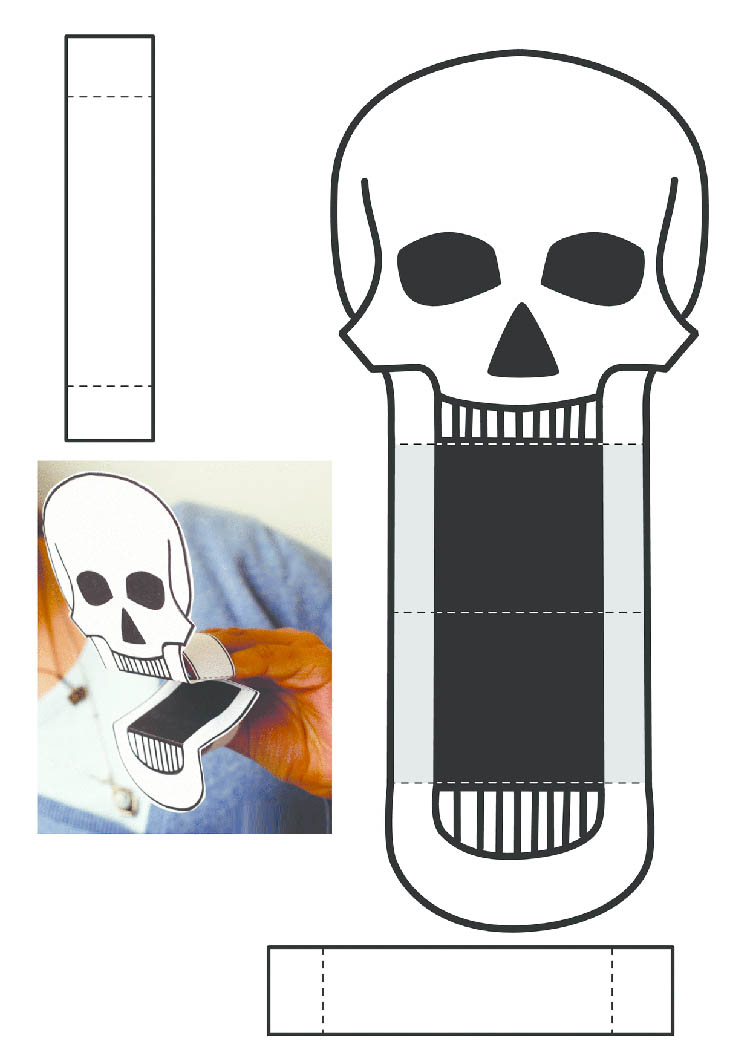 